Doplň číselné řady.One - two – three - four - five - sixeleven – twelve – thirteen – fourteen - fifteen - sixteentwenty – thirty – forty – fifty - sixty - seventyOdpověz na otázky.What´s your name? 		My name´ s Pepa.How old are you?		I´m nine.How are you?			I´ m fine.  Thank you.Where are you from?		I´ m from Chrudim. I ´m from the Czech Republic.Doplň názvy barev.     green             			  red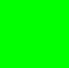 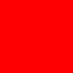    blue               			   yellow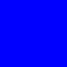 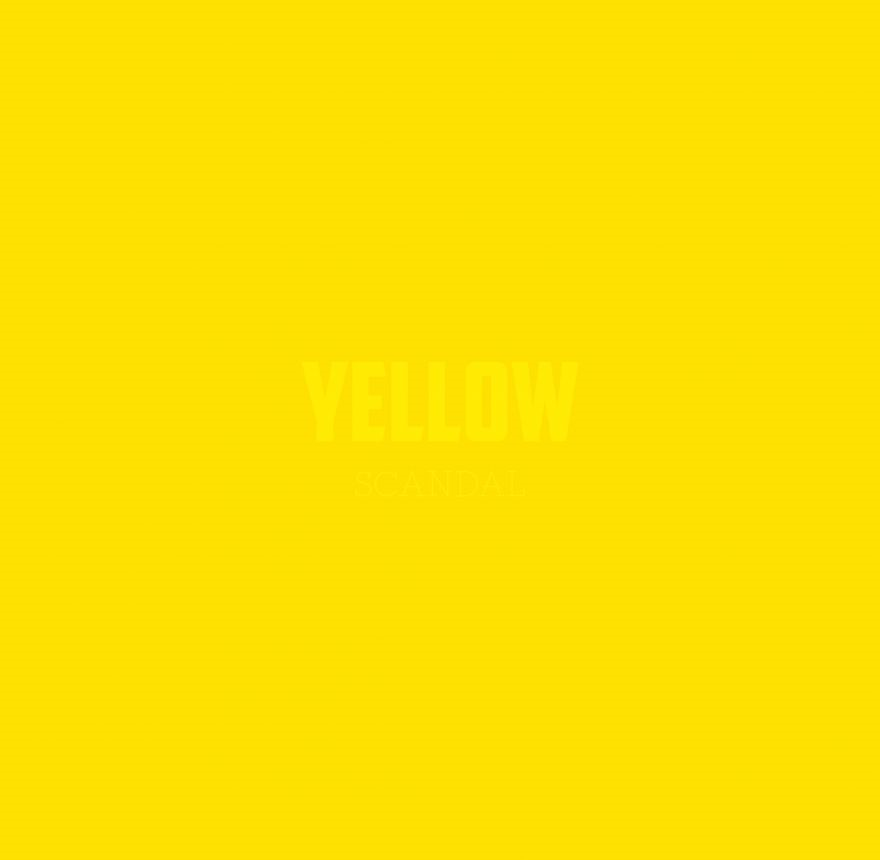   brown         			    pink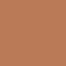 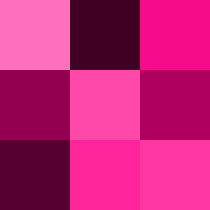   black		                                         white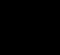 Přelož do angličtiny.hračka –  toy			pomeranč – an orangeměsto – town			děkuji – Thank you.  (Thanks.)narozeniny - birthday		prosím - pleaserodina – family			žák-  pupilaligátor – alligator		pravítko –  rulertelevize -   televison		teta - auntdveře –  door			vysoký - tall